          21 июня 2019 года в 14.00 часов в культурно-досуговом центре детей и молодежи прошло заседание Общественной палаты Богучарского муниципального района Воронежской области на тему «Социальная ответственность гражданского общества».         Председатель Общественной палаты Богучарского муниципального района Андросова Елена Васильевна сообщила, что 22 апреля 2019 года на заседании Совета Общественной палаты Воронежской области  утверждена дата празднования Дня Общественной палаты Воронежской области – 24 июня, в связи с тем, что эта дата, является датой принятия Закона Воронежской области «Об общественной палате Воронежской области» от 02.07.2008  № 66  – ОЗ Воронежской областной Думой. Заседание на тему «Социальная ответственность гражданского общества».На заседание Общественной палаты Богучарского муниципального района  были приглашены: Самодурова Наталья Анатольевна – заместитель главы администрации Богучарского муниципального района – руководитель аппарата администрации района, Лацыгина Елена Вячеславовна – руководитель общественной приемной губернатора Воронежской области в Богучарском муниципальном районе, Агапова Лариса Владимировна – начальник отдела по организационно – правовой работе и информационной безопасности  администрации Богучарского муниципального района и активные руководители общественных организаций Богучарского муниципального района.        Елена Васильевна остановилась на понятие «гражданское общество»             и подчеркнула, что на территории района действует 18 социально ориентированных некоммерческих организаций. Наиболее активной деятельностью отличается новая общественная организация «Ветераны погранвойск Богучарского района», Женсовет, «Мой Богучар», «Российский Союз ветеранов Афганистана», «Совет ветеранов войны и труда», «Ночные волки», а также 47 ТОСов.          В продолжение заседания Самодурова Н.А. сообщила о деятельности общественных организаций и территориального общественного самоуправления на территории Богучарского  муниципального района.           Далее Наталья Анатольевна рассказала о порядке участия социально ориентированных некоммерческих организаций в конкурсах на предоставление грантов Президента Российской Федерации  на развитие гражданского общества и обратилась к руководителям общественных организаций о необходимости участия в них.          Затем Елена Васильевна попросила Боглачева Виктора Ивановича, руководителя общественной организации «Ветераны погранвойск Богучарского района» рассказать о своей активной работе.После выступления Боглачева В.И. в преддверии Дня памяти и скорби был показан документальный фильм из проекта «Герои улиц города Богучара», который организовал Шевцов И.А., руководитель общественной организации «Мой Богучар» об Иване Аплетове. В заключение заседания руководитель общественной организации «Ночные волки» Иващенко А.Н. рассказал о деятельности организации и поделился своими планами. Заседание Общественной палаты Богучарского муниципального района прошло в дружеской атмосфере.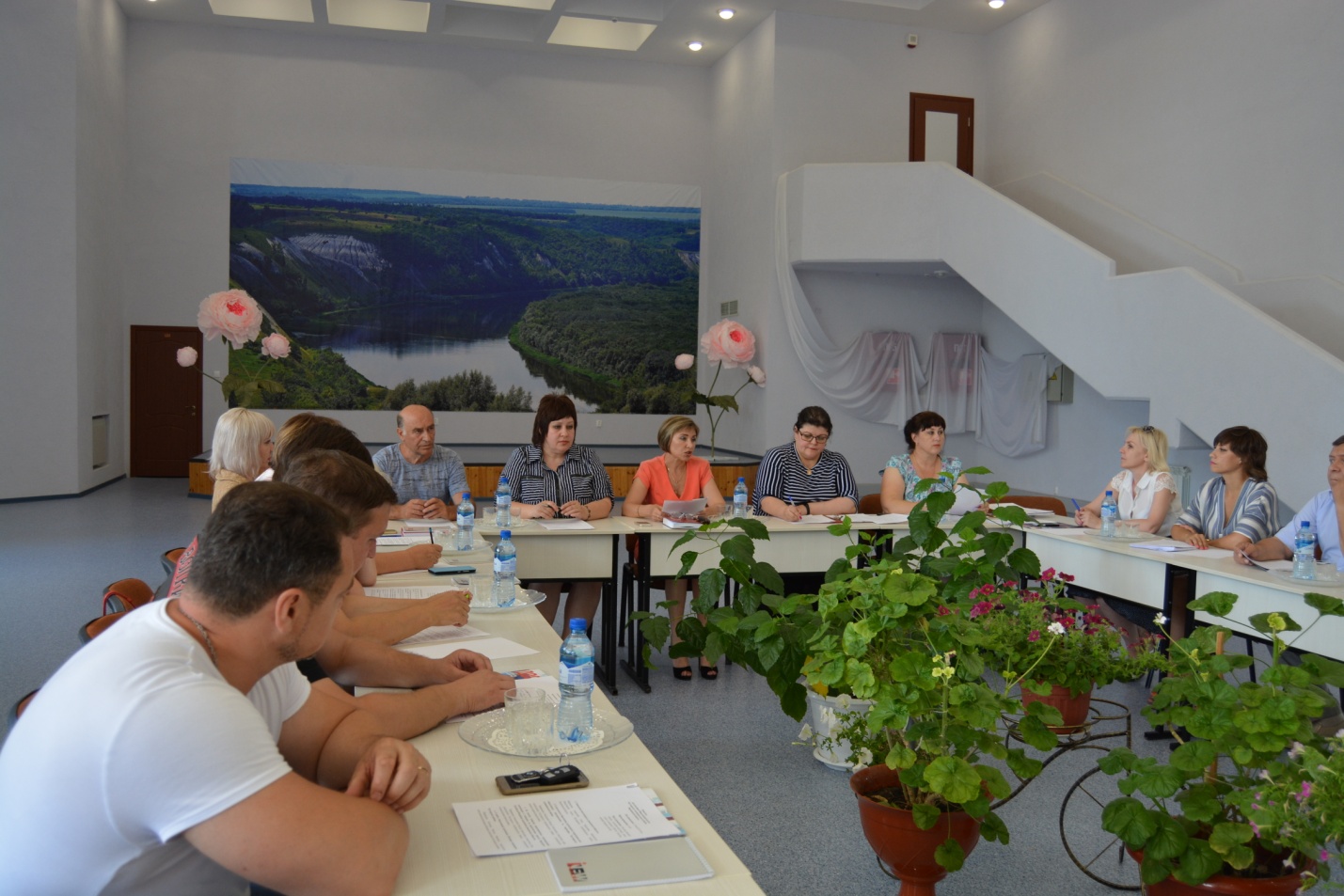 